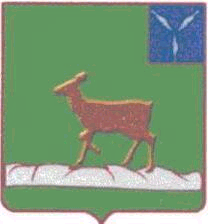 ИВАНТЕЕВСКОЕ РАЙОННОЕ СОБРАНИЕИВАНТЕЕВСКОГО МУНИЦИПАЛЬНОГО РАЙОНАСАРАТОВСКОЙ ОБЛАСТИШестьдесят первое заседание пятого созываРЕШЕНИЕ №34от 28 июля 2021 годас. ИвантеевкаО вынесении на публичные слушания проекта решения районного Собрания «О проекте внесения изменений и дополненийв Устав Ивантеевского муниципального районаСаратовской области»В соответствии  с  Федеральными законами  от 6 октября 2003 г.   №131-ФЗ  «Об общих принципах организации местного самоуправления в Российской Федерации», от 08 декабря 2020 г. №411-ФЗ «О внесении изменений в Федеральный закон «О государственной регистрации уставов муниципальных образований» и статью 44 Федерального закона «Об общих принципах организации местного самоуправления в Российской Федерации», от 30 апреля 2021 г. №116-ФЗ «О внесении изменений в отдельные законодательные акты Российской Федерации», от 11 июня 2021 г. №170-ФЗ  «О внесении изменений в отдельные законодательные акты Российской Федерации в связи с принятием Федерального закона «О государственном контроле (надзоре) и муниципальном контроле в Российской Федерации», от 01 июля 2021 г. №289-ФЗ «О внесении изменений в статью 28 Федерального закона «Об общих принципах организации местного самоуправления в Российской Федерации» и на основании статьи 19 Устава Ивантеевского муниципального района, Ивантеевское районное Собрание РЕШИЛО:  1. Вынести на публичные слушания проект решения районного Собрания «О проекте внесения изменений и дополнений в Устав Ивантеевского муниципального района Саратовской области» (Приложение №1).2. Публичные слушания назначить на 6 августа 2021 года в 10.00 часов в зале заседаний администрации Ивантеевского муниципального района.3. Утвердить состав рабочей группы  по организации подготовки и проведения  публичных слушаний (Приложение №2).	4.  Утвердить Порядок учета предложений по проекту внесений изменений и дополнений в Устав Ивантеевского муниципального района Саратовской области (Приложение №3).	5. Утвердить Порядок  участия граждан в обсуждении проекта внесения изменений и дополнений в Устав Ивантеевского муниципального района  Саратовской области (Приложение №4).6. Опубликовать настоящее решение в официальном информационном бюллетене  «Вестник Ивантеевского муниципального района».7. Настоящее решение вступает в силу с момента его опубликования.Председатель Ивантеевскогорайонного Собрания     						    А.М. НелинПриложение №1к решению районного Собрания от 28.07.2021 г. №34«О вынесении на публичные слушания проекта решения районного Собрания «О проекте внесения изменений и дополненийв Устав Ивантеевского муниципального районаСаратовской области»»Решение (проект)от 28 июля 2021 годас. ИвантеевкаО проекте внесения изменений и дополненийв Устав Ивантеевского муниципального районаСаратовской областиВ соответствии  с  Федеральными законами  от 6 октября 2003 г.   №131-ФЗ  «Об общих принципах организации местного самоуправления в Российской Федерации», от 08 декабря 2020 г. №411-ФЗ «О внесении изменений в Федеральный закон «О государственной регистрации уставов муниципальных образований» и статью 44 Федерального закона «Об общих принципах организации местного самоуправления в Российской Федерации», от 30 апреля 2021 г. №116-ФЗ «О внесении изменений в отдельные законодательные акты Российской Федерации», от 11 июня 2021 г. №170-ФЗ  «О внесении изменений в отдельные законодательные акты Российской Федерации в связи с принятием Федерального закона «О государственном контроле (надзоре) и муниципальном контроле в Российской Федерации», от 01 июля 2021 г. №289-ФЗ «О внесении изменений в статью 28 Федерального закона «Об общих принципах организации местного самоуправления в Российской Федерации» и на основании статьи 19 Устава Ивантеевского муниципального района, Ивантеевское районное Собрание РЕШИЛО:  Принять  проект внесения изменений и дополнений в Устав Ивантеевского муниципального района:1.1. Статья 3. Вопросы местного значения муниципального района:1) В части 1:а) В пункте 5 слова «за сохранностью автомобильных дорог местного значения» заменить словами «на автомобильном транспорте, городском наземном электрическом транспорте и в дорожном хозяйстве»; б) В пункте 27 слова «использования и охраны» заменить словами «охраны и использования»;1.2. Статья 3.3. Муниципальный контроль:1) часть 2  изложить в следующей редакции:«2. Организация и осуществление видов муниципального контроля регулируются Федеральным законом от 31 июля 2020 года №248-ФЗ «О государственном контроле (надзоре) и муниципальном контроле в Российской Федерации».»;1.3. Статья 11. Публичные слушания и общественные обсуждения:1) Внести в части 4 и 6 изменения, изложив их в следующей редакции:«4. Порядок организации и проведения публичных слушаний определяется уставом муниципального образования и (или) нормативными правовыми актами представительного органа муниципального образования и должен предусматривать заблаговременное оповещение жителей муниципального образования о времени и месте проведения публичных слушаний, заблаговременное ознакомление с проектом муниципального правового акта, в том числе посредством его размещения на официальном сайте органа местного самоуправления в информационно-телекоммуникационной сети «Интернет» или в случае, если орган местного самоуправления не имеет возможности размещать информацию о своей деятельности в информационно-телекоммуникационной сети «Интернет», на официальном сайте Саратовской области или муниципального образования с учетом положений Федерального закона от 9 февраля 2009 года №8-ФЗ «Об обеспечении доступа к информации о деятельности государственных органов и органов местного самоуправления» (далее в настоящей статье - официальный сайт), возможность представления жителями муниципального образования своих замечаний и предложений по вынесенному на обсуждение проекту муниципального правового акта, в том числе посредством официального сайта, другие меры, обеспечивающие участие в публичных слушаниях жителей муниципального образования, опубликование (обнародование) результатов публичных слушаний, включая мотивированное обоснование принятых решений, в том числе посредством их размещения на официальном сайте.Уставом муниципального образования и (или) нормативными правовыми актами представительного органа муниципального образования может быть установлено, что для размещения материалов и информации, указанных в абзаце первом настоящей части, обеспечения возможности представления жителями муниципального образования своих замечаний и предложений по проекту муниципального правового акта, а также для участия жителей муниципального образования в публичных слушаниях с соблюдением требований об обязательном использовании для таких целей официального сайта может использоваться федеральная государственная информационная система «Единый портал государственных и муниципальных услуг (функций)», порядок использования которой для целей настоящей статьи устанавливается Правительством Российской Федерации.6. По проектам генеральных планов, проектам правил землепользования и застройки, проектам планировки территории, проектам межевания территории, проектам правил благоустройства территорий, проектам, предусматривающим внесение изменений в один из указанных утвержденных документов, проектам решений о предоставлении разрешения на условно разрешенный вид использования земельного участка или объекта капитального строительства, проектам решений о предоставлении разрешения на отклонение от предельных параметров разрешенного строительства, реконструкции объектов капитального строительства, вопросам изменения одного вида разрешенного использования земельных участков и объектов капитального строительства на другой вид такого использования при отсутствии утвержденных правил землепользования и застройки проводятся публичные слушания или общественные обсуждения в соответствии с законодательством о градостроительной деятельности.».1.4. Статья 24. Досрочное прекращение полномочий главы муниципального района:1) Пункт 8 части 1 изложить в следующей редакции:«8) прекращения гражданства Российской Федерации либо гражданства иностранного государства - участника международного договора Российской Федерации, в соответствии с которым иностранный гражданин имеет право быть избранным в органы местного самоуправления, наличия гражданства (подданства) иностранного государства либо вида на жительство или иного документа, подтверждающего право на постоянное проживание на территории иностранного государства гражданина Российской Федерации либо иностранного гражданина, имеющего право на основании международного договора Российской Федерации быть избранным в органы местного самоуправления, если иное не предусмотрено международным договором Российской Федерации;»;1.5. Статья 33. Статус депутата районного Собрания, члена выборного органа местного самоуправления, выборного должностного лица местного самоуправления:1)  пункт 7 части 10  изложить в следующей редакции:«7) прекращения гражданства Российской Федерации либо гражданства иностранного государства - участника международного договора Российской Федерации, в соответствии с которым иностранный гражданин имеет право быть избранным в органы местного самоуправления, наличия гражданства (подданства) иностранного государства либо вида на жительство или иного документа, подтверждающего право на постоянное проживание на территории иностранного государства гражданина Российской Федерации либо иностранного гражданина, имеющего право на основании международного договора Российской Федерации быть избранным в органы местного самоуправления, если иное не предусмотрено международным договором Российской Федерации;».1.6.  Статья 38. Порядок принятия Устава муниципального района, внесения изменений и дополнений в настоящий Устав»:1) Абзац  первый части 5 изложить в следующей редакции:«Устав муниципального образования, муниципальный правовой акт о внесении изменений и дополнений в устав муниципального образования подлежат официальному опубликованию (обнародованию) после их государственной регистрации и вступают в силу после их официального опубликования (обнародования). Глава муниципального образования обязан опубликовать (обнародовать) зарегистрированные устав муниципального образования, муниципальный правовой акт о внесении изменений и дополнений в устав муниципального образования в течение семи дней со дня поступления из территориального органа уполномоченного федерального органа исполнительной власти в сфере регистрации уставов муниципальных образований уведомления о включении сведений об уставе муниципального образования, муниципальном правовом акте о внесении изменений в устав муниципального образования в государственный реестр уставов муниципальных образований Саратовской области, предусмотренного частью 6 статьи 4 Федерального закона от 21 июля 2005 года №97-ФЗ «О государственной регистрации уставов муниципальных образований».1.7. Статья 42. Подготовка муниципальных правовых актов:1) В абзаце первом части 3 слова «обязанности для субъектов предпринимательской и инвестиционной деятельности» заменить словами «обязательные требования для субъектов предпринимательской и иной экономической деятельности, обязанности для субъектов инвестиционной деятельности»;2) В абзаце первом части 4 слова «обязанности для субъектов предпринимательской и инвестиционной деятельности» заменить словами «обязательные требования для субъектов предпринимательской и иной экономической деятельности, обязанности для субъектов инвестиционной деятельности»;3) часть 5 изложить в следующей редакции:«5. Оценка регулирующего воздействия проектов муниципальных нормативных правовых актов проводится в целях выявления положений, вводящих избыточные обязанности, запреты и ограничения для субъектов предпринимательской и иной экономической деятельности или способствующих их введению, а также положений, способствующих возникновению необоснованных расходов субъектов предпринимательской и иной экономической деятельности и местных бюджетов.»;Председатель Ивантеевскогорайонного Собрания     						А.М. НелинПриложение №2к решению районного Собрания от 28.07.2021 г. №34«О вынесении на публичные слушания проекта решения районного Собрания «О проекте внесения изменений и дополненийв Устав Ивантеевского муниципального районаСаратовской области»»Состав рабочей группы  по организации подготовки и проведения  публичных слушаний Нелин Алексей Михайлович - председатель Ивантеевского районного Собрания Ивантеевского муниципального района	Председатель рабочей группы.	Телефон 5-16-39Члены рабочей группы:Жихарева Ольга Николаевна 	-  секретарь районного Собрания.	     Телефон 5-16-46Гусева Нина Алексеевна   - главный специалист МУ «Забота».	Телефон 5-16-39Председатель Ивантеевскогорайонного Собрания     						А.М. НелинПриложение №3к решению районного Собрания от 28.07.2021 г. №34«О вынесении на публичные слушания проекта решения районного Собрания «О проекте внесения изменений и дополненийв Устав Ивантеевского муниципального районаСаратовской области»»ПОРЯДОКУЧЕТА ПРЕДЛОЖЕНИЙ ПО ПРОЕКТУ ВНЕСЕНИЯ ИЗМЕНЕНИЙ И ДОПОЛНЕНИЙ В УСТАВ ИВАНТЕЕВСКОГО  МУНИЦИПАЛЬНОГО РАЙОНА САРАТОВСКОЙ ОБЛАСТИ1. Сбор предложений граждан, органов местного самоуправления, организаций, предприятий, учреждений, общественных объединений по проекту внесения изменений и дополнений в Устав Ивантеевского муниципального района Саратовской области ведет председатель рабочей группы по организации подготовки  и проведения  публичных слушаний «О проекте внесения изменений и дополнений в Устав Ивантеевского муниципального района Саратовской области».2. Предложения должны содержать наименование, номер статьи, пункт, подпункт, абзац, часть статьи, в которые вносятся изменения или дополнения, четкую формулировку содержания этих изменений или дополнений.3. Предложения направляются в письменной форме председателю  рабочей группы по организации подготовки и проведения публичных слушаний «О проекте внесения изменений и дополнений в Устав Ивантеевского муниципального района Саратовской области» в течение 30 дней со дня опубликования проекта внесений изменений и дополнений в Устав. Информационное сообщение о сроках, месте и времени подачи предложений публикуется одновременно с проектом внесений изменении и дополнений в Устав.4. Граждане, проживающие на территории Ивантеевского муниципального района, могут участвовать в обсуждении указанных муниципальных нормативных правовых актов на собраниях (сходах) граждан по месту жительства, работы, учебы, на собраниях общественных объединений, конференциях жителей, на публичных слушаниях.5. Предложения, замечания, поправки к проекту внесения изменений и дополнений в Устав, поданные в письменной форме в установленном порядке, а также (при наличии) заключения рабочей группы по организации подготовки и проведения публичных слушаний «О проекте внесения изменений и дополнений в Устав Ивантеевского муниципального района Саратовской области» приобщаются к проекту решения и учитываются депутатами  Ивантеевского районного Собрания Ивантеевского  муниципального района при принятии решений об утверждении внесения изменений и дополнений в Устав Ивантеевского муниципального района Саратовской области.Председатель Ивантеевскогорайонного Собрания     							     А.М. НелинПриложение №4к решению районного Собрания от 28.07.2021 г. №34«О вынесении на публичные слушания проекта решения районного Собрания «О проекте внесения изменений и дополненийв Устав Ивантеевского муниципального районаСаратовской области»»ПОРЯДОКУЧАСТИЯ ГРАЖДАН В ОБСУЖДЕНИИ ПРОЕКТА РЕШЕНИЯИВАНТЕЕВСКОГО РАЙОННОГО СОБРАНИЯ «О  ПРОЕКТЕ ВНЕСЕНИЯ ИЗМЕНЕНИЙ И ДОПОЛНЕНИЙ  В УСТАВ ИВАНТЕЕВСКОГО МУНИЦИПАЛЬНОГО РАЙОНА    САРАТОВСКОЙ ОБЛАСТИ»1. Настоящий порядок разработан в соответствии с Федеральным законом от 6 октября 2003 года №131-ФЗ «Об общих принципах организации местного самоуправления в Российской Федерации».Правом внесения замечаний и предложений по проекту решения  Ивантеевского  районного Собрания «О  проекте внесения изменений и дополнений в Устав Ивантеевского муниципального района Саратовской области»  (далее по тексту - проект) обладают граждане Российской Федерации, проживающие на территории  Ивантеевского  района, зарегистрированные в установленном порядке,  их объединения, а также иностранные граждане, постоянно проживающие на территории  Ивантеевского района, обладающие правом на участие в выборах в органы местного самоуправления, местном референдуме на основании международного договора Российской Федерации.2. Общественное обсуждение  проекта  внесения изменений и дополнений в  Устав  Ивантеевского муниципального района  включает:- информирование граждан, объединений;- обсуждение его на собраниях по месту жительства, месту работы, на собраниях (заседаниях) отделений местных политических партий и общественных объединений, их выборных органов;- сбор и рассмотрение рабочей группой по организации подготовки  и проведения  публичных слушаний (далее - рабочей группой) замечаний, предложений граждан, объединений.3. Граждане и их объединения имеют право обращаться в рабочую группу с выражением заинтересованности в участии по обсуждению изменений и дополнений в проект и получать консультации у членов рабочей группы по данному вопросу.При внесении замечаний, предложений по изменениям и дополнениям в проект в рабочую группу должен быть представлен текст, в котором необходимо указать свою формулировку с обоснованием.4. Рабочая группа назначает ответственных из своего состава за проведение правовой экспертизы, которые в срок не менее 2-х дней осуществляют правовую экспертизу замечаний, предложений на соответствие Конституции Российской Федерации, Федеральным конституционным законам, Федеральному закону от 6 октября 2003 года  №131-ФЗ «Об общих принципах организации местного самоуправления в Российской Федерации» и иным Федеральным законам, законам  Саратовской области.Ответственные за проведение правовой экспертизы готовят заключение по замечаниям и предложениям, в котором должен быть ответ на вопрос: соответствуют ли замечания, предложения Конституции Российской Федерации, Федеральным конституционным законам, Федеральному закону от 6 октября 2003 года  №131-ФЗ «Об общих принципах организации местного самоуправления в Российской Федерации»  и иным Федеральным законам, законам Саратовской области.Если в заключении устанавливается несоответствие замечаний, предложений Конституции Российской Федерации, Федеральным конституционным законам, Федеральному закону от 6 октября 2003 года  №131-ФЗ «Об общих принципах организации местного самоуправления в Российской Федерации» и иным Федеральным законам, законам  Саратовской области, то должно быть указано, какому акту не соответствуют замечания, предложения и в чем выражается это несоответствие, и если есть противоречия, то они должны быть названы конкретно.Заключение направляется гражданам и их объединениям, внесшим замечание, предложение председательствующему на публичных слушаниях.5. Обсуждение замечаний, предложений граждан, объединений проходит в рабочей группе.По результатам рассмотрения замечаний, предложений рабочая группа принимает решение:а) о рекомендации председательствующему на публичных слушаниях внести замечания, предложения граждан (объединений) в проект;б) отклонить замечания, предложения гражданина (объединения) в проект с указанием оснований.6. Замечания и предложения по проекту внесения изменений и дополнений  в Устав  Ивантеевского муниципального района Саратовской области направлять в Ивантеевское районное Собрание по адресу: село Ивантеевка, улица Советская, 14,  по телефону 5-16-39.Председатель Ивантеевскогорайонного Собрания     					                 А.М. Нелин					